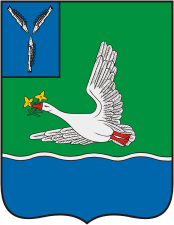 КОНТРОЛЬНО-СЧЕТНАЯ КОМИССИЯМАРКСОВСКОГО МУНИЦИПАЛЬНОГО РАЙОНАСАРАТОВСКОЙ ОБЛАСТИ413090, Саратовская обл., г. Маркс, пр. Ленина, д. 18,тел.: (84567) 5-53-87, 5-16-69, факс: (84567) 5-11-72, e-mail: ksk-mmr@mail.ruот 18 июня 2019  года  № 128                                                        Председателю Собрания                                                                                                       Марксовского муниципального района                                                                                                       Н.А.КосаревуОтчетвнешней проверки годового отчета  об исполнении бюджета за 2018 год «Управление культуры, спорта и молодежной политики администрации Марксовского муниципального района».      В соответствии с Положением о Контрольно-счетной комиссии Марксовского муниципального района, руководствуясь Уставом Марксовского муниципального района, на основании распоряжения № 5- р от 19.02.2019 г. заместителем председателя контрольно-счетной  комиссии ММР Марютиной М.В., аудитором контрольно-счетной комиссии Кадырбаевой В.И. проведена внешняя проверка годового отчета об исполнении бюджета за 2018 год  «Управление культуры, спорта и молодежной политики администрации Марксовского муниципального района».          Проверкой установлено:   I.    Согласно «Положения об управлении культуры, спорта и молодежной политики администрации Марксовского муниципального района (приложение к постановлению администрации муниципального района от 16.12.2014 г. № 3193) Управление культуры, спорта и молодежной политики  администрации  Марксовского муниципального района (далее-Управление) является самостоятельным структурным подразделением администрации Марксовского муниципального района и создано в соответствии с действующим законодательством и Уставом Марксовского муниципального района.     Учредителем Управления  является администрация Марксовского муниципального района.    Официальное наименование – Управление культуры, спорта и молодежной политики администрации Марксовского муниципального района, сокращенное – УКС и МП администрации ММР.    Управление в своей деятельности руководствуется Конституцией Российской Федерации, Федеральными законами, Указами и распоряжениями Президента Российской Федерации, Основами законодательства Российской Федерации о культуре, постановлениями и распоряжениями Правительства Российской Федерации, правовыми актами органов государственной власти Саратовской области, муниципальными  правовыми актами органов местного самоуправления Марксовского муниципального района, а также настоящим Положением.   Управление осуществляет государственную политику в области культуры, спорта и молодежной политики на принципах законности, гуманизма, уважения прав человека, гласности, делового взаимодействия с другими структурными подразделениями администрации Марксовского муниципального района, предприятиями, учреждениями и организациями муниципального района.   Управление обладает правами юридического лица, имеет самостоятельный баланс и смету,  счета (в том числе расчетный) в банке, печать с изображением герба Марксовского муниципального района Саратовской области и своим наименованием, а также соответствующие бланки и штампы, необходимые для осуществления своей деятельности.       Управление осуществляет от имени администрации Марксовского муниципального района функции и полномочия учредителя  следующих учреждений:- муниципального учреждения дополнительного образования  Детская школа искусств № 1 г. Маркса Саратовской области  (МУДО ДШИ  №1 г. Маркса);- муниципального  учреждения дополнительного  образования - Детская школа искусств № 2 г. Маркса  Саратовской области (МУДО ДШИ №2 г. Маркса);- муниципального учреждения культуры «Марксовская межпоселенческая централизованная библиотечная система» (МУК «Марксовская МЦБС»);- муниципального учреждения «Централизованная бухгалтерия учреждений культуры и кино Марксовского района Саратовской области» (МУ «ЦБ УК и К  Марксовского района»);- муниципального учреждения культуры «Центральный дом культуры» (МУК «ЦДК»);- муниципального  учреждение культуры  Муниципальный цирк «Арт-Алле»;- муниципальное бюджетное учреждение культуры «Центр национальных культур «ЕДИНСТВО» (МУК «ЦНК» ЕДИНСТВО»).   Место нахождения:  413090, Саратовская область,   г.  Маркс, проспект Ленина,7,   - юридический адрес: Российская Федерация, 413090 Саратовская область,   г.  Маркс, проспект Ленина,7.   Основные задачи  Управления.Основными задачами  Управления являются:- разработка предложений по совершенствованию муниципальных правовых актов в сфере культуры, спорта и молодежной политики, проектов муниципальных правовых актов по вопросам,  отнесенным к компетенции Управления;- разработка и реализация проектов, муниципальных программ, участие в разработке и реализации областных и Федеральных программ в сфере культуры, спорта, молодежной политики и туризма на территории муниципального района;    - создание условий для реализации гражданами права на свободу творчества, культурную деятельность, удовлетворение духовных потребностей и приобщения к ценностям отечественной и мировой культуры;- создание условий для организации зрелищных мероприятий;- создание необходимых условий для самореализации молодых граждан, выбора ими своего жизненного пути, ответственного участия во всех сферах жизнедеятельности муниципального района;-развитие социально-зкономического, общественно-политического и культурного потенциала молодежи;-интеграция молодежи в социально-экономические, общественно- политические, культурные и спортивные процессы развития муниципального района;-развитие туристско-рекреационного комплекса Марксовского муниципального района;-повышение качества туристских услуг на территории Марксовского муниципального района;-содействие сохранению памятников истории и культуры, находящихся в муниципальном районе;- содействие сохранению и развитию народного творчества, профессионального искусства, обеспечение разнообразия культурно-досуговой  деятельности населения муниципального района;- оказание поддержки и содействия развитию национальных культур народов, проживающих на территории муниципального района, общественным объединениям;- координация и контроль  за организацией образовательного процесса в муниципальных учреждениях  дополнительного образования, подведомственных Управлению;- расширение гастрольной и выставочной деятельности, установление и развитие связей и контактов творческих коллективов, организаций культуры и искусства;-подготовка и проведение культурно-массовых, официальных физкультурно-оздоровительных, спортивных мероприятий, а также мероприятий в сфере молодежной политики и туризма в муниципальном районе;-проведение в районе областных, республиканских и международных соревнований, турниров, сборов, молодежных слетов, фестивалей;-организация контроля за деятельностью и координация деятельности муниципальных учреждений, подведомственных Управлению;-организация работы по проведению аттестации руководителей и работников подведомственных учреждений;   - согласование штатных расписаний подведомственных учреждений, утверждение сметы расходов на их содержание и осуществление контроля за рациональным использованием бюджетных и иных средств;- разработка предложений по финансированию сферы культуры,  спорта и молодежной политики;- рассмотрение предложений, заявлений и жалоб граждан, проведение приема граждан по вопросам, отнесенным к компетенции Управления;- организация обеспечения воинского учета и бронирования на период мобилизации и на военное время граждан, пребывающих в запасе и работающих в Управлении, а также в подведомственных учреждениях.     Основными функциями Управления являются:- участие в разработке и реализации государственной политики, направленной на развитие культуры, искусства, спорта и молодежной политики в Марксовском муниципальном районе;- создание условий для реализации на территории Марксовского муниципального района права на свободу творчества, участие граждан в культурной и спортивной жизни муниципального района;- разработка и реализация муниципальных программ, участие в разработке и реализации областных и федеральных программ в сфере культуры, спорта, молодежной политики и туризма;- обеспечение деятельности муниципального района в области культуры, искусства, кино, физической культуры, спорта, туризма и молодежной политики в осуществлении информационно - библиографического обслуживания населения;- информационно - справочное обеспечение деятельности учреждений культуры, искусства, кино и дополнительного образования в сфере культуры, спорта  на территории муниципального района;- развитие и координация культурных и спортивных связей.           Имущество и финансовая деятельность Управления.   Имущество Управления составляют основные и оборотные средства, а также иные ценности, стоимость которых отражается на самостоятельном балансе.    Источниками финансирования имущества Управления является имущество, переданное учредителем в оперативное управление Управлению, а также другие, не запрещенные законом источники.    Имущество Управления является объектом муниципальной собственности.    Управление самостоятельно осуществляет свою финансово-хозяйственную деятельность, владеет, пользуется и распоряжается закрепленным за ним имуществом в соответствии с действующим законодательством Российской Федерации и настоящим Положением.    Финансирование Управления осуществляется за счет местного бюджета в пределах ассигнований сметы расходов, утвержденной на соответствующий год.    Управление культуры, спорта и молодежной политики  администрации Марксовского муниципального района внесено в Единый государственный реестр юридических лиц за основным государственным регистрационным номером 1026401770757(свидетельство Федеральной налоговой службы серия 64 № 002866278), инн  6443007912 (свидетельство Федеральной налоговой службы серия 64 № 002539680).         Должностными лицами, ответственными  за использование бюджетных средств, с правом подписи банковских, кассовых и других финансовых документов в проверяемый период  являлись:- с15.01.2018 г.  по распоряжению администрации Марксовского муниципального района  № 10 – р/л от 15.01.2018 г. на должность начальника Управления культуры, спорта и молодежной политики администрации Марксовского муниципального района назначена  Паршина А.Г.;- с 24 августа 2018года по распоряжению администрации Марксовского муниципального района  № 533-р/л  от 24.08.2018 г. на должность начальника Управления культуры, спорта и молодежной политики администрации Марксовского муниципального района назначен   Маркелов М.А.;- с 11.11.2013года по приказу № 13-к от 11.11.2013г. на должность директора Муниципального учреждения «Централизованная бухгалтерия учреждений культуры и кино Марксовского района Саратовской области» назначена Ненько О.В.;- на должность главного бухгалтера муниципального учреждения «Централизованная бухгалтерия учреждений культуры и кино Марксовского района Саратовской области,  согласно  приказа  №14-к от 02.04.2013г. назначена Каржова Н.А.      Проверкой установлено:    Согласно предоставленного к проверке Положения об учетной политике Управления культуры, спорта и молодежной политики администрации Марксовского муниципального района (приложение № 1 к приказу №1-Пр от 11 января 2016 года) бухгалтерский учет в Управления культуры, спорта и молодежной политики администрации Марксовского муниципального района осуществляется централизованной бухгалтерией на основании договора о ведении бухгалтерского учета в соответствии с Законом «О бухгалтерском учете» № 402-ФЗ от  16.12.2011 г., бюджетным законодательством, Инструкцией по применению Единого плана счетов бухгалтерского учета для органов государственной власти, органов местного самоуправления, органов управления государственными внебюджетными фондами, государственных академий наук, государственных (муниципальных) учреждений, утвержденной Приказом Минфина России от 01.12.2010г. № 157н, Инструкцией по применению  Плана счетов бюджетного учета, утвержденной  Приказом Минфина России от 06.12.2010 г. №162н.         Бюджетное финансирование учреждения получают в рамках исполнения бюджета местного, областного, федерального.   В Управлении культуры, спорта и молодежной политики администрации Марксовского муниципального района осуществляется автоматизированный учет по всем участкам бухгалтерского учета на базе программного комплекса 1-С Предприятие и  Свод-СМАРТ. Квартальная и годовая отчетность представляется в Комитет финансов администрации Марксовского муниципального района.    Бухгалтерская отчетность составляется в соответствии с приказами Министерства финансов Российской Федерации от 28 декабря 2010 года № 191н «Об утверждении Инструкции о порядке составления и предоставления годовой, квартальной и месячной отчетности об исполнении бюджетов бюджетной системы РФ», от 25 марта 2011 г. № 33н «Об утверждении Инструкции о порядке составления, представления годовой, квартальной бухгалтерской отчетности» порядке и в сроки, предусмотренные Комитетом финансов администрации Марксовского муниципального района.   Источниками  финансирования финансово-хозяйственной деятельности учреждений в соответствии с их Уставами, а также разрешением на открытие лицевых счетов в органе Федерального казначейства, Комитете финансов для осуществления расчетов в рамках приносящей доход деятельности являются:-доходы от оказания платных услуг;-безвозмездные поступления, получаемые муниципальными бюджетными учреждениями от физических и юридических лиц, в том числе добровольные пожертвования.          В ходе проверки доходов и расходов денежных средств Управления культуры, спорта и молодежной политики администрации Марксовского муниципального района  установлено:Анализ и сопоставление полученных данных годовой бюджетной отчетности с показателями утвержденными решением Собрания ММР о бюджете на отчетный финансовый год и показателями, содержащимися в отчете об исполнении бюджета Управления культуры, спорта и молодежной политики администрации Марксовского района за отчетный финансовый год                                                                                                                                                                         Таблица № 1(руб.)                                                                     Утвержденные бюджетные ассигнования  на 31.12.2018 года  по «Управлению»   составили в сумме –95 392 804,82 рубля .    Исполнено плановых назначений за 2018год в сумме  - 94 332 352,23рубля или на 98,89%.   Остаток  не исполненных  плановых назначений на лицевом счете по состоянию на 01.01.2019 года составил – 1 060 452,59 рублей.       Полученные данные годовой бюджетной отчетности соответствуют показателям, утвержденным решением Собрания  Марксовского муниципального района за отчетный финансовый  2018год от 26.12.2018г. № 40/279 (приложение 2).     Денежные средства в 2018 году израсходованы Управлением культуры, спорта и молодежной политики администрации  Марксовского муниципального района  в соответствии с их целевым назначением.           Состав и содержание форм годовой отчетности соответствуют  Приказу Министерства финансов РФ от 28.12.2010г. №191н «Об утверждении Инструкции о порядке составления и предоставления годовой, квартальной и месячной отчетности об исполнении бюджетов бюджетной системы РФ».         Согласно ст.158 Бюджетного Кодекса Российской Федерации «Бюджетные полномочия главного распорядителя  бюджетных средств»  главный распорядитель бюджетных средств обладает следующими бюджетными полномочиями:- обеспечивает результативность, адресность и целевой характер использования бюджетных средств в соответствии с утвержденными  ему бюджетными ассигнованиями и лимитами бюджетных обязательств;- формирует перечень подведомственных ему распорядителей и получателей бюджетных средств;- ведет реестр расходных обязательств, подлежащих исполнению в пределах утвержденных ему лимитов бюджетных обязательств и бюджетных ассигнований;- составляет, утверждает и ведет бюджетную роспись, распределяет бюджетные ассигнования, лимиты бюджетных обязательств по подведомственным распорядителям и получателям бюджетных средств и исполняет соответствующую часть бюджета;- вносит предложения по формированию и изменению лимитов бюджетных обязательств;- формирует бюджетную отчетность главного распорядителя бюджетных средств.    Согласно Бюджетного Кодекса  ст.264.1 «Основы бюджетного учета и бюджетной отчетности» в бюджетную отчетность включается пояснительная записка.   В соответствии данной статьи пояснительная записка к годовому отчету по Управлению культуры, спорта и молодежной политики администрации Марксовского муниципального района на момент проверки –  представлена по каждому учреждению.      При  сверке  форм годовой отчетности за 2018год и сопоставление их с данными аналитического учета расхождений не установлено.     На основании Приказа №23-п от 30.11.2018 года «О проведении инвентаризации нефинансовых, финансовых активов и расчетов», протокола заседания инвентаризационной комиссии от 24 декабря 2018 года в целях обеспечения достоверных данных бухгалтерского учета и отчетности за 2018 год  постоянно действующей комиссией  проведена инвентаризация финансовых активов и расчетов  в разрезе каждого учреждения по состоянию на 01.12.2018 года.        Сводная таблица по дебиторской и кредиторской задолженности  на 31декабря 2018года.                                                                   Таблица № 2 (руб.)    по МУ дополнительного образования Детская школа искусств № 1 г. Маркса Саратовской области на конец отчетного периода дебиторская задолженность составляет 144 611,07 рублей за счет задолженности ФСС. Кредиторская задолженность числится на общую сумму 945 657,05 руб. По сравнению с предшествующим 2017 годом  кредиторская задолженность уменьшилась на 513 281,45 рублей;      по МУ дополнительного образования Детская школа искусств № 2 г. Маркса Саратовской области на конец отчетного периода дебиторская задолженность отсутствует. Кредиторская задолженность на общую сумму 157 640,66 рублей. По сравнению с предшествующим 2017 годом кредиторская задолженность уменьшилась на 141836,19 рублей;     по муниципальному учреждению культуры «Центральный дом культуры» наличие дебиторской задолженности на 31.12.2018 года в сумме  75 744,41 рублей. Кредиторская задолженность на общую сумму 310 760,41 рубль. По сравнению с предшествующим 2017 г. кредиторская задолженность уменьшилась на 422 163,04 рубля.    по Муниципальному учреждению культуры «Марксовская  межпоселенческая централизованная библиотечная система» наличие дебиторской задолженности  в сумме 86 834,84 руб. Кредиторская задолженность на общую сумму 564  680,34 рубля. По сравнению с предшествующим 2017 годом кредиторская задолженность уменьшилась на  201 995,82 рубля.по Муниципальному учреждению культуры Муниципальный цирк «Арт-Алле» наличие дебиторской задолженности на конец отчетного периода составляет 0,25 рублей. Кредиторская задолженность на 31.12.2017 года –178 667,20рублей. По сравнению с предшествующим 2017 годом  кредиторская задолженность увеличилась на 53 414,19 рублей.     по Муниципальному учреждению «Централизованная бухгалтерия учреждений культуры и кино Марксовского района Саратовской области» наличие дебиторской задолженности на 31.12.2018 года составляет 46 040,48 руб.  На конец отчетного периода кредиторская задолженность по Учреждению составляет – 229 431,64 рублей. По сравнению с предшествующим 2017 годом кредиторская задолженность уменьшилась на  85 727,42 рубля. по Муниципальному бюджетному учреждению культуры «Центр национальных культур «ЕДИНСТВО» наличие дебиторской задолженности на 31.12.2018 года составляет 398 947,46 рублей. Кредиторская задолженность на 31.12.2018 года на общую сумму 139 620,18 рублей. По сравнению с предшествующим 2017 годом кредиторская задолженность увеличилась  на 109 712,78 рублей.       На конец отчетного периода дебиторской задолженности по Управлению культуры, спорта и молодежной политики администрации  ММР  составила 22 815,64 рубля, кредиторская  задолженность – 26 432,55 рублей. По сравнению  с предшествующим 2017 годом кредиторская задолженность уменьшилась на 7 042,74  рубля.         В общем кредиторская задолженность по всем учреждениям сложилась   по принятым обязательствам (заработная плата за 2 половину декабря, коммунальные расходы, связь, расходы по содержанию имущества и прочее),  по платежам в бюджет и внебюджетные фонды, по прочим расчетам с кредиторами.         Сведения по просроченной кредиторской задолженности по организациям, предоставляющим коммунальные и иные услуги структурным подразделениям «Управления» на 31.12.2018 года.                                                                                                               Таблица № 3 (руб.)          Просроченная  кредиторская задолженность по  следующим организациям:- ООО «ГазпромМежрегионГазсаратов»    - 120974,65 руб.;- ПАО «Саратовэнерго»    -  109092,06 руб.;- ООО «Водоканал»       - 28000,73 руб.;- ООО «Водоканал-Плюс» - 32711,26 руб.;- ООО «Спецтехноснаб» -   1086,70 руб.;- ООО «Мехуборка-Саратов» - 31396,80 руб.;- ОАО «АТП»    - 1320,00 руб.;- ГУЗ   ЦРБ г. Маркс – 23 093,00 руб.;- Физическое лицо /ИП – 19440,32 руб.;- ПАО «Ростелеком» - 22846,67 руб.;- ООО «Басп»   -  15 000,00 руб.;- МИФНС № 7 – 18 896,53 руб.;- ООО «Техно –М» - 33524,05 руб.;- ООО «Марксовские кабельные сети» - 2 300,00 руб.;- АО «Управление отходами» - 20635,05 руб.;- ООО Компьюсерв – 500,0 рублей.     Доходы по приносящей доход деятельности утверждены в сумме  5 089 614,72 рублей.  Исполнение доходов за отчетный период через финансовые органы составило 5 013 263,00 рублей  или  98,5%.                                                                                                               Таблица №4(руб.)          II. Муниципальное учреждение «Молодежный спортивный центр по физической культуре, спорту, туризму и социальной работе Марксовского муниципального района Саратовской области» «Олимп» является юридическим лицом, имеет печать, штампы и осуществляет свою деятельность в соответствии с законодательством, иными правовыми актами Российской федерации, Саратовской области, Марксовского муниципального района и Уставом, утвержденным постановлением администрации Марксовского муниципального района Саратовской области от 27.01.2012года № 146, руководствуясь Учетной политикой от 11.01.2016 г. (с внесением изменений от 09.01.2018г., 30.06.2018 г.)   Тип Учреждения - муниципальное бюджетное учреждение. Сокращенное наименование МУ «МСЦ» «Олимп».   Местонахождение: 413090, Саратовская область, г. Маркс, площадь Интернациональная, 20.     Учредителем  Учреждения является администрация Марксовского муниципального района  Саратовской области.     Учреждение является юридическим лицом, имеет обособленное имущество, самостоятельный баланс, лицевые и иные счета в банках и в органе Федерального Казначейства, печать, штампы и бланки с собственным наименованием.     Финансовое обеспечение деятельности Учреждения осуществляется за счет средств бюджета Марксовского муниципального района Саратовской области и средств, полученных от предпринимательской деятельности, если осуществление такой деятельности разрешено законодательством Российской Федерации.Цели, задачи, виды деятельности.     Целью деятельности Учреждения является развитие массового спорта среди населения.     Основными задачами Учреждения являются:Повышение интереса различных категорий граждан Марксовского муниципального района к занятиям физической культурой и спортом посредством:–разработки физкультурно-оздоровительных программ для различных слоев населения;–обеспечения доступности занятий физической культурой и спортом для различных категорий граждан, в том числе на основе разработки и применения механизма льготного и бесплатного посещения Учреждения малообеспеченными категориями граждан, детьми, учащимися, пенсионерами , инвалидами;–организации пропаганды физической культуры и спорта, включающей в себя распространение социальной рекламы, продвижение ценностей физической культуры и здорового образа жизни, освещение соревнований;–формирование и развитие систем спортивных клубов и центров для детей и молодежи по месту жительства;–проведение мероприятий в рамках работы с детьми и молодежью;–организации, подготовки и проведения смотров, конкурсов, фестивалей, выставок, семинаров, конгрессов и других мероприятий;–осуществления совместно с заинтересованными организациями физкультурно-оздоровительной работы среди инвалидов всех возрастов, оказание помощи детским дошкольным учреждениям, организация физической и спортивной подготовки детей и молодежи, выявление спортивных талантов;–организации спортивно-массовых и оздоровительных мероприятий: соревнований, чемпионатов, первенств.2.Привлечение ресурсов для реализации уставных целей Учреждения.3.Развитие инфраструктуры для занятий массовым спортом.4.Развитие материально-технической базы.5.Для достижения поставленных целей и задач Учреждение осуществляет следующие основные виды деятельности:–проведение комплекса мероприятий по организации физкультурно-оздоровительного процесса населения;–организация и проведение физкультурных и массовых мероприятий;–участие в разработке регламентирующих документов по организации спортивно-массовой работы с молодежью;–организация оздоровления детей подростков в летний  период;   –организация физкультурно-оздоровительного процесса по средствам плавательного бассейна и сауны.       Должностными лицами, ответственными  за использование бюджетных средств, с правом подписи банковских, кассовых и других финансовых документов в проверяемый период являлись:- согласно распоряжения администрации Марксовского  муниципального района № 518-р/л от 12.10.2015 г. на должность начальника МУ «Молодежный спортивный центр по физической культуре, спорту, туризму и социальной работе Марксовского муниципального района Саратовской области «Олимп» с 09.10.2015 г. назначен Артемьев А.В.;- согласно распоряжения администрации  Марксовского муниципального района  № 639-р/л от 15.10.2018 года  на должность начальника муниципального учреждения «Молодежный спортивный центр по физической культуре, спорту, туризму и социальной работе Марксовского муниципального района Саратовской области «Олимп» с 15.10.2018 года  назначен Омельченко А.В.     Проверкой установлено:     Организация и ведение бухгалтерского учета МУ «МСЦ» «Олимп» осуществляется в соответствии с Законом Российской Федерации от 06 декабря 2011г. №402-ФЗ «О бухгалтерском учете», Инструкцией № 157н от 01.12.2010 г.,  Инструкцией № 174н от 16.12.2010 г., налоговым законодательством Российской Федерации, на основании заключенного договора с МУ «Централизованная бухгалтерия учреждений культуры и кино Марксовского района» «О ведении бухгалтерского учета» от 01.12.2010 г., дополнительного соглашения  от 09.01.2014 г., дополнительного соглашения от 17.04.2014 г., дополнительного соглашения  от 15.10.2018 г.     В ходе проверки доходов и расходов денежных средств по муниципальному учреждению «Молодежный спортивный центр по физической культуре, спорту, туризму и социальной работе  Марксовского муниципального района Саратовской области» «Олимп»  установлено:      Анализ и сопоставление полученных данных годовой бюджетной отчетности с показателями утвержденными решением Собрания ММР о бюджете на отчетный финансовый год и показателями, содержащимися в отчете об исполнении бюджета МУ «МСЦ» «Олимп»  за  отчетный финансовый  2018 г. Анализ средств полученных от приносящей доход деятельности за 2018 год.	Утверждено плановых назначений  всего 39 725 611,16 руб., в том числе: - финансовое обеспечение деятельности Учреждения в 2018 г. осуществлялось за счет субсидий на выполнение государственного (муниципального) задания в сумме 21 499 828,00 руб.,  субсидий на иные цели в сумме – 8 989 844,16 руб., и средств от  приносящей доход деятельности в сумме 9 235 939,00 руб.     Формирование и изменение лимитов бюджетных обязательств осуществляется на основании «Уведомлений об изменении лимитов бюджетных обязательств и показателей кассового плана по расходам бюджета».                                                     Согласно  Устава МУ «Молодежный спортивный центр по физической культуре, спорту, туризму и социальной работе Марксовского муниципального района Саратовской области «Олимп» разд. 3п.3.2.2. «Права и обязанности Учреждения» финансовое обеспечение деятельности учреждения в 2018 году  осуществлялось за счет собственных доходов.        Плановые назначения от оказания платных услуг в 2018 году составили 9 235 939,00 рублей. Данные средства израсходованы не в полном объеме. Не исполнено плановых назначений в сумме 2 211 431,50 рублей.     Денежные средства в 2018 году МУ «МСЦ» «Олимп» израсходованы в соответствии с их целевым назначением.            Состав и содержание форм годовой отчетности соответствуют  Приказу Министерства финансов РФ от 28.12.2010г. №191н «Об утверждении Инструкции о порядке составления и предоставления годовой, квартальной и месячной отчетности об исполнении бюджетов бюджетной системы РФ».      Согласно Бюджетного Кодекса  ст.264.1 «Основы бюджетного учета и бюджетной отчетности» в бюджетную отчетность включена пояснительная записка к балансу Учреждения.На основании Приказа МУ «Централизованная бухгалтерия учреждений культуры и кино Марксовского района Саратовской области»  №  13-П от 30.11.2018 г.  проведена инвентаризация нефинансовых, финансовых  активов и расчетов по состоянию на 01 декабря 2018 года.     Сводная таблица по дебиторской и кредиторской задолженности  на 31 декабря 2018 года.                   -наличие дебиторской задолженности на 31.12.2018 года составляет 220 478,64 рублей. Просроченная дебиторская задолженность отсутствует. Кредиторская задолженность по состоянию на 31.12.2018 года по Учреждению составляет 13 241 127,79  рублей, в том числе по муниципальному заданию – 988 368,39 руб., по субсидиям на иные цели – 11 936 944,73руб., по собственным средствам – 315 814,67 руб. Просроченная кредиторская задолженность -12 610 025,42 рублей.Просроченная кредиторская задолженностьпо состоянию на 31.12.2018г.     Имущество Учреждения является государственной собственностью Марксовского муниципального района и закреплено за ним на праве оперативного управления.      Бухгалтерский учет ведется на базе программного комплекса  1-С Предприятие.      ВЫВОДЫ ПО ПРОВЕРКЕ:      Проверкой установлено, что бюджетная отчетность за 2018год представлена в полном объеме всеми получателями бюджетных средств, подведомственных Управлению культуры, спорта и молодежной политики администрации Марксовского муниципального района.       Ведение бухгалтерского учета  в Управлении культуры, спорта и молодежной политики администрации Марксовского муниципального района соответствует Закону Российской Федерации от 06 декабря 2011г. № 402-ФЗ «О бухгалтерском учете», приказам Минфина России  №157н от 01.12.2010г.,  №174н от 16.12.2010г.  и другим правовым актам,  Бюджетному Кодексу Российской Федерации (ст.158  «Бюджетные полномочия главного распорядителя бюджетных средств»).ПредседательКонтрольно-счетной комиссии ММР                                       Т. Н. Михеева                                         № п/пНаименование структурных подразделенийБюджетная роспись расходов на 01.01.2018г. (лимиты бюджетных обязательств от 28.12.2017)Утвержденные бюджеты на 31.12.2018г.Исполнено плановых назначений за 2018г.Не исполнено плановых назначенийБюджет Марксовского муниципального районаБюджет Марксовского муниципального районаБюджет Марксовского муниципального районаБюджет Марксовского муниципального районаБюджет Марксовского муниципального районаБюджет Марксовского муниципального районаБюджет Марксовского муниципального района1Детская школа искусств №129 696715,0229 458 025,50238 689,522Детская школа искусств№26 847 523,716 734 631,81112 891,903МУК Центральный дом культуры8 515 080,328 280 308,27234 772,054МУК «МЦБС» 23 773 509,9223 529 638,55243 871,375Цирк Арт-Алле3 830 213,973 830 213,970,006Управление культуры, спорта и молодежной политики860 800,84860 800,840,00ИТОГО62 178 400,0073 523 843,7872 693 618,94830 224,84 7МУ ЦБ УКиК4 754 500,006 514 871,836 490 176,7024 695,13Итого бюджет ММР66 932 900,0080 038 715,6179 183 795,64854 919,97Бюджет МО г. МарксБюджет МО г. МарксБюджет МО г. МарксБюджет МО г. МарксБюджет МО г. МарксБюджет МО г. МарксБюджет МО г. Маркс8ЦНК «Единство» 12 052 700,0015 354 089,2115 148 556,59205 532,62Итого бюджет МО город Маркс12 052 700,0015 354 089,2115 148 556,59205 532,62ВСЕГО78 985 600,0095 392 804,8294 332 352,231 060 452,59№ п/пНаименование структурных подразделенийДебиторская задолженностьна 31.12.2018г.Тенденция деб. з-ти за период 2018(01.01.2018-  31.12.2018гг)Кредиторская задолженностьна 31.12.2018г.Тенденциякред.з-ти запериод 2018(01.01.2018-31.12.2018гг)1Детская школа искусств №1144 611,0750 267,95945 657,05513 281,452Детская школа искусств №20,000,00157 640,66141 836,193МУК Центральный дом культуры75 744,41-16 829,07310 760,41422 163,044МУК «МЦБС»86 834,84-9 749,01564 680,34201 995,825Цирк Арт-Алле0,250,00178 667,20-53 414,196МУ ЦБ УКиК46 040,488719,19229 431,6485727,427Управление культуры,спорта и молодежной политики22 815,64-22 082,0726 432,557 042,748МУК НК»Единство» 398 947,46 -229 616,58139 620,18-109 712,78итого774 994,152 552 890,03УчреждениеНаименование дебитора (кредитора)СтатьяСуммаПериод   возникновенияДШИ № 1ДШИ № 1ДШИ № 1ДШИ № 1ДШИ № 11ООО «ГазпромМежрегионГазСаратов»22365294,2120182ПАО « Саратовэнерго»22322136,0620183ООО «Водоканал»223    5719,9820184ООО «Водоканал-Плюс»223    6966,3420185ООО «Спецтехноснаб»223      549,3720186ПАО Ростелеком2211853,362018итого по мун. заданию102519,321ООО «Спецтехноснаб»223    418,52017итого по иным целям    418,51ООО «Мехуборка-Саратов»225    6240,3020182ООО «Техно-М»22531198,3320183ОАО «АТП»226      1320,0020184ГУЗ Марксовская районная больница226  23 093,0020145Физическое лицо/ ИП340   17617,520186ПАО «Ростелеком»2211038,42018итого по собст. доходам80507,53  Общая просроч. кредиторка по ДШИ № 1183445,35ДШИ № 2ДШИ № 2ДШИ № 2ДШИ № 2ДШИ № 21ООО «ГазпромМежрегионГазСаратов»223  23214,4820182ПАО «Ростелеком»221471,78       20183ПАО « Саратовэнерго»223    5984,3820184ООО «Водоканал»223      1026,3820185ООО «Водоканал-Плюс»223      1403,942018итого по мун. заданию 32100,96          1АО «Управление отходами»225       234,43          2017итого по собст. доходам       234,43Общая просроч. кредиторка по ДШИ № 232335,39  МУК «ЦДК»МУК «ЦДК»МУК «ЦДК»МУК «ЦДК»МУК «ЦДК»1ПАО «Ростелеком»2211 405,5720182ПАО « Саратовэнерго»223 46 614,6120183ООО «Водоканал-Плюс»223    13173,2320184ООО «Водоканал»223    12459,612018итого по мун. заданию73653,021ООО «Басп»226  15 000,0020182МИФНС №7 по Саратовской области296    6433,82     20153МИФНС №7 по Саратовской области296  12 262,7120164МИФНС №7 по Саратовской области296200,002018итого по иным целям33896,531ООО Компьюсерв340    500,0020182Физическое лицо/ ИП340    828,0020183ООО «Техно – М»225    2 325,7220184АО «Управление отходами»2256486,962018итого по собст. доходам10140,68Общая просроч. кредиторка по МУК «ЦДК»117690,23МЦБСМЦБСМЦБСМЦБСМЦБС1ООО «ГазпромМежрегионГазСаратов»22318559,920182ПАО «Ростелеком»221  12 696,8420183ПАО « Саратовэнерго»223    12401,2320184ООО «Спецтехноснаб»223         72,3320185АО «Управление отходами»2258161,6620186Физическое лицо/ ИП223      570,8820187ООО «Мехуборка-Саратов»225    9960,320188ООО «Водоканал-Плюс»223    4096,020189ООО «Водоканал»223    3617,632018итого по мун. заданию70136,77          1ООО «Спецтехноснаб»223  46,5          20172Физическое лицо ИП223272,942017итого по иным целям319,44  Общая просроч. кредиторка по МЦБС70 456,21ЦБЦБЦБЦБЦБ1ПАО «Ростелеком»2213531,2420182ООО  «Марксовские кабельные сети»221   2300,0020183ООО «Водоканал»223      2541,4920184ООО «ГазпромМежрегионГазСаратов»22313906,0620185ООО «Водоканал-Плюс»223      3492,3020186ПАО « Саратовэнерго»223   5323,8620187ООО «Мехуборка-Саратов»225     1246,2020188АО «Управление отходами»225962,402018Общая просроч. кредиторка по ЦБ 33 303,55МУК ЦНК ЕДИНСТВОМУК ЦНК ЕДИНСТВОМУК ЦНК ЕДИНСТВОМУК ЦНК ЕДИНСТВОМУК ЦНК ЕДИНСТВО1ПАО «Саратовэнерго»223 16631,9220182ООО «Водоканал-Плюс»223     3579,4520183ООО «Водоканал»223    2635,6420184ООО Мехуборка-Саратов22513950,020185АО «Управление отходами»2254789,602018итого по мун. заданию41586,611ПАО «Ростелеком»221      1849,4820182Физическое лицо/ ИП340      151,002018итого по собст. доходам2000,48Общая просроч. кредиторка по МУК ЦНК ЕДИНСТВО 43587,09Итого по учреждениям общая просроченная кредиторская задолженность480817,82№п/пНаименование структурных подразделенийУтверждено плановых назначенийИсполнено плановых назначений за 2018г.Не исполнено плановых назначений1Детская школа искусств №12303479,132239503,0063976,132Детская школа искусств №2402854,43402620,00234,433МУК Центральный дом культуры698290,68688150,0010140,684МУК «МЦБС»200040,00200040,000,005Цирк  Арт - Алле936790,00936790,000,006ЦНК «Единство» (бюджет МО г. Маркс)548160,48546160,02000,48Всего5089614,725013263,0076351,72Утверждено плановых назначений (по форме 0503737)Исполнено плановых назначений за 2018 г.Не исполнено плановых назначениймуниципальное задание (611)21 499 828,0021 340 510,44159 317,561ст.211- оплата труда11 992 218,3311 992 218,330,002ст.212-выпл. по уходу за ребенк.; суточные1250,001200,0050,003ст.213-начисл .на оплату труда3 420 623,953 420 623,950,004ст.223-коммунальные услуги5 395 871,565 239 650,66156 220,905ст.225- услуги по содержанию имущества56 222,1756 222,170,006ст.340-увеличение стоим. матер. запасов370 111,63370 111,630,00   7ст.290-прочие расходы68 912,0066 128,002 784,008ст.000-уплата иных платежей194 618,36194 355,70262,66На иные цели (612)8 989 844,168 523 141,14466 703,021ст.211-оплата труда2 395 396,862 395 280,66116,202ст.212- пособие24 628,7224 628,720,003ст.213-начисл.на оплату труда861 652,14861 652,140,004ст.223- коммунальные услуги1 590 836,701 590 836,700,005ст.000-иные бюджетные ассигнования11 666,8311 666,830,006ст.225-услуги по содержанию имущества2 033 740,141 828 210,37205 529,777ст.226-прочие услуги76 459,0076 459,000,008ст.340-увел.стоим.материал.запасов612 133,59562 734,7249 398,879ст.310-увел. стоимости основных средств468 056,25463 084,004 972,2510ст.290-прочая закупка товаров, работ и услуг789 866,93583 181,00206 685,9311ст.296-иные выплаты125 407,00125 407,000,00ВСЕГО:30 489 672,1629 863 651,58626 020,58Утверждено плановых назначений (по форме 0503737)Исполнено плановых назначений за 2018 г.Не исполнено плановых назначений1ст.211-фонд оплаты труда1 384 888,001 316 857,5768 030,432ст.212-выпл. по уходу за ребенк.; суточные239 367,0092 078,00147 289,003ст.213- начисление на оплату труда504 199,81427 639,5376 560,284ст.221- услуги связи100 953,14100 835,14118,005ст.223-коммунальные услуги19 600,0019 600,000,006ст.225- услуги по содержанию имущества1 066 592,43820 688,61245 903,827ст.226-прочие услуги885 071,06481 269,21403 801,858ст.340-увеличение стоим. матер. запасов4 527 937,333 565 123,99962 813,349ст.290- иные платежи2 430,002 430,000,0010ст.310-увел. стоимости основных  средств478 313,19171 398,41306 914,7811ст.000-уплата иных платежей10 857,0410 857,040,0012ст.296- прочая закупка15 730,0015 730,000,00Всего9 235 939,007 024 507,502 211 431,50№ п/пНаименование структурных подразделенийДебиторская задолженность на 31.12.2018г.Тенденция деб.з-ти за период 2018 (01.01.2018-31.12.2018гг)Кредиторская задолженность на 31.12.2018г.Тенденция кред.з-ти за период 2018 (01.01.2018-31.12.2018гг)1МУ МСЦ «ОЛИМП»220 478,641 947 373,8413 241 127,791 502 494,40№ п/п№ п/пНаименование организацииСтатьяСтатьяСтатьяСуммаГод возникновенияГод возникновенияОЛИМПОЛИМПОЛИМПОЛИМПОЛИМПОЛИМПОЛИМПОЛИМПОЛИМП1ПАО "Саратовэнерго"ПАО "Саратовэнерго"ПАО "Саратовэнерго"223221258,43221258,43221258,4320182Физическое лицо/ИП Физическое лицо/ИП Физическое лицо/ИП 22384426,9284426,9284426,9220183ООО "Водоканал"ООО "Водоканал"ООО "Водоканал"22330557,7530557,7530557,7520184ООО "Водоканал - Плюс"ООО "Водоканал - Плюс"ООО "Водоканал - Плюс"22341763,2341763,2341763,232018ИТОГО по м. заданиюИТОГО по м. заданиюИТОГО по м. заданию378 006,33378 006,33378 006,331 Физическое лицо/ИП Физическое лицо/ИП Физическое лицо/ИП 29665 508,8665 508,8665 508,8620172Физическое лицо/ИПФизическое лицо/ИПФизическое лицо/ИП22511 494 461,8711 494 461,8711 494 461,872012-20163ООО «Сарстройпроект»ООО «Сарстройпроект»ООО «Сарстройпроект»226188 000,00188 000,00188 000,002012-20144ООО «Сарстройпроект»ООО «Сарстройпроект»ООО «Сарстройпроект»29696 000,0096 000,0096 000,0020145ООО «Сарстройпроект»ООО «Сарстройпроект»ООО «Сарстройпроект»29192 974,0092 974,0092 974,002016ИТОГО по иным целямИТОГО по иным целямИТОГО по иным целям11 936 944,7311 936 944,7311 936 944,731Физическое лицо/ИПФизическое лицо/ИПФизическое лицо/ИП174252,92174252,92174252,922015-20182ООО Тех-защита МООО Тех-защита МООО Тех-защита М22528896,0028896,0028896,0020183ООО "Мехуборка-Саратов"ООО "Мехуборка-Саратов"ООО "Мехуборка-Саратов"2258184,008184,008184,0020184ООО "Медосмотр"ООО "Медосмотр"ООО "Медосмотр"22613655,0013655,0013655,0020185ПАО РостелекомПАО РостелекомПАО Ростелеком221118,00118,00118,0020186ООО "Техно М"ООО "Техно М"ООО "Техно М"22515400,0015400,0015400,0020187МУП ТеплоМУП ТеплоМУП Тепло2256621,306621,306621,3020188ООО Навигационная информ.системаООО Навигационная информ.системаООО Навигационная информ.система2263000,003000,003000,0020189ООО ДиагностикаООО ДиагностикаООО Диагностика22627191,0027191,0027191,00201810ООО «Промснабрегион»ООО «Промснабрегион»ООО «Промснабрегион»34018682,3318682,3318682,332018ИТОГО по собственным доходамИТОГО по собственным доходамИТОГО по собственным доходам296000,55296000,55296000,55ВСЕГОВСЕГОВСЕГО12 610 951,6112 610 951,6112 610 951,61